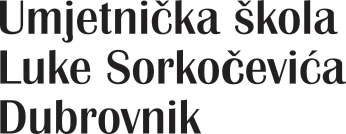 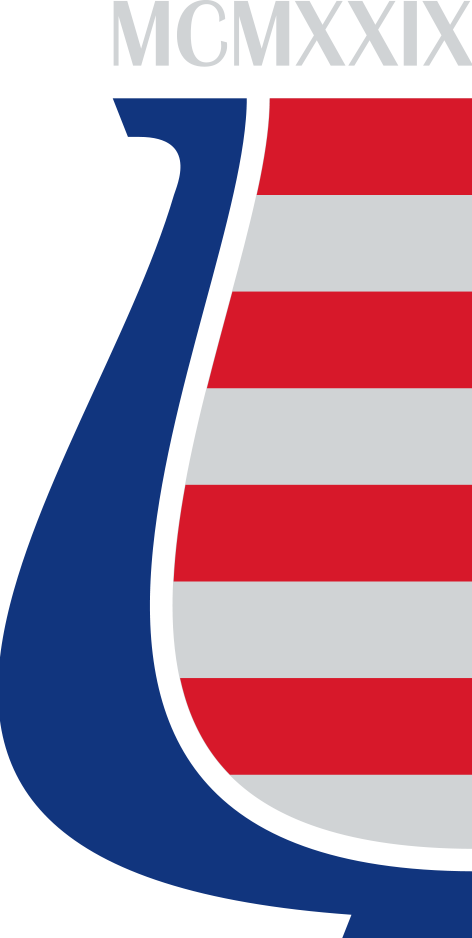                         Strossmayerova 3, HR-20000 Dubrovnik                                   tel: 020 324 636, 020 324 642, fax: 020 324 640                                   e-mail: umjetnicka.skola.luke.sorkocevica@du.t-com.hr                                  web adresa: www.usls.hr                                  IBAN: HR1524070001100019747                                  KLASA: 003-06/20-01                                  URBROJ: 2117/1-36/20-10                                   U Dubrovniku, 20.ožujak  2020.Na temelju Odluke Vlade Republike Hrvatske o izmjeni Odluke o obustavi izvođenja nastave u visokim učilištima,srednjim i osnovnim školama te redovnog rada ustanova predškolskog odgoja i obrazovanja i uspostave nastave na daljinu od 19.ožujka 2020.KLASA: 602-01/20-01/00178,UR.BROJ: 533-01-20-0002,donosim slijedećuODLUKUOd danas 20.ožujka 2020.godine nastavnici više neće imati obavezu dolaska u školu te će nastavu organizirati od kuće, admistrativno osoblje,stručni suradnici i ostali u školu će dolaziti po potrebi odnosno po pozivu ravnatelja.Sukladno novonastaloj situaciji nastavnici su dužni obavijestiti putem e-maila ravnatelja (slobodan.begic@gmail.com) pismeno u obliku izjave o sljedećem: 1) ima li potrebnu opremu i alate (računalo s instaliranim alatima za kolaboraciju i pristup Internetu za nastavnike)2) prikladni prostor za rad kod kuće3) potrebnu literaturu za provođenje nastave na daljinu za nastavnike i stručne suradnikeNastavnici su nadalje dužni svaki dan biti dostupni barem određeno vrijeme u virtualnoj zbornici, obvezno održavati nastavu na daljinu u uobičajenom opsegu radnog vremena.Obvezni su nadalje pripremati sadržaj, održavati komunikaciju s učenicima,roditeljima i školom i Ministarstvom znanosti i obrazovanja te davati povratne informacije učenicima i roditeljima. Sudjelovati i u drugim aktivnostima prema uputi ravnatelja. U slučaju da je u nastavi potreban stručni suradnik-knjižničarka, biti će raspolaganju a vezano uz pretraživanja izvora i knjiga te s učenicima i nastavnicima komunicirati na redovnoj osnovi. Isto se odnosi i na školskog pedagoga.Ravnatelj:Slobodan Begić,prof.